Mining the Rubric 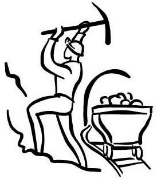 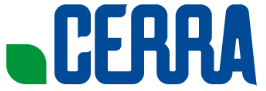 What National Board ValuesRelated Standards